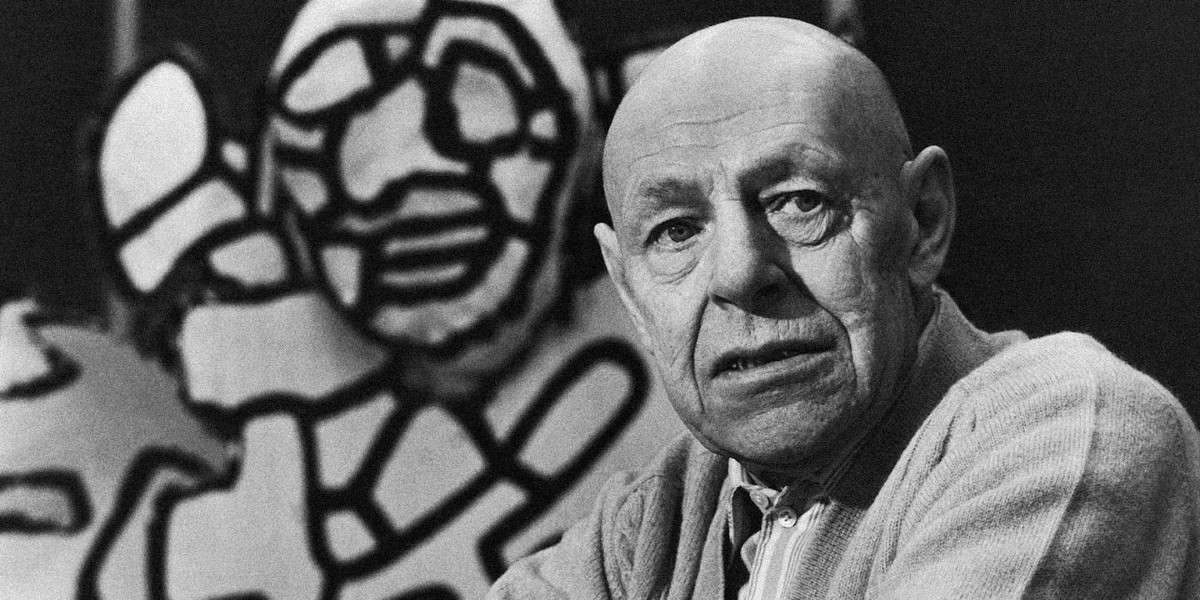 DUBUFFET